INFORMACJE O PRZEDSZKOLU:PRZEDSZKOLE FANTAZJA usytuowane jest na osiedlu Przymorze. Znajduje się pomiędzy żłobkiem i przychodnią, z dala od hałasu, szumu i ulicznego zgiełku, blisko morza, z korzystną linią komunikacyjną oraz dogodnym dojazdem i parkingiem. Przedszkole cieszy się dobrą opinią wśród społeczności lokalnej jako placówka otwarta, realizująca swoje zadania w sposób rzetelny, atrakcyjny i dostosowany do potrzeb indywidualnych dzieci i ich rodziców. Budynek przedszkola jest budynkiem wolnostojącym, piętrowym, otoczonym rozległym, pięknym ogrodem z drzewostanem dającym cień w słoneczne dni, z bezpiecznymi i nowocześnie wyposażonymi w drewniane urządzenia placami zabaw oraz z boiskiem („Mały Orlik”) do gry w piłkę nożną i koszykówkę. 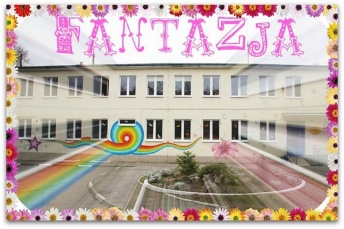 NASZA PLACÓWKA funkcjonuje od godziny 6.30 do 17.30. Ramowy rozkład dnia uwzględnia potrzeby rozwojowe i możliwości dzieci, zapewnia ochronę zdrowia, bezpieczeństwo i higienę. Zajęcia planowane                            i inspirowane przez nauczycielki, wyzwalające aktywność dzieci w różnych sferach rozwojowych, przeplatane są zabawami podejmowanymi przez dzieci, wynikającymi z ich inicjatywy i aktywności.PRZEDSZKOLE urządzone jest nowocześnie i funkcjonalnie. Spełnia wymogi bezpieczeństwa (m.in. wyposażone jest w domofon, posiada ogrodzony i zamykany plac zabaw). Dla dzieci przygotowane są: cztery przestronne, słoneczne i kolorowe sale dydaktyczne do zajęć i zabaw wraz z sanitariatami; duża i bardzo dobrze wyposażona sala do zajęć ruchowych, muzycznych, teatralnych, niezastąpiona także do organizacji uroczystości i różnych imprez; pokój do pracy terapeutycznej; szatnia wyposażona w indywidualne półki z kącikiem zabaw „Kącik Zabaw Zielonej Żaby”, taras. Sale wyposażone są w nowoczesne sprzęty i zabawki oraz inspirującą do działań bazę dydaktyczną. W salach organizowane są różnorodne kąciki m.in. przyrodniczy, książek, relaksu, komputerowy itd. Przedszkole posiada dobrze wyposażoną kuchnię, w której sporządzane są domowe posiłki zgodnie z normami żywieniowymi oraz szereg pomieszczeń gospodarczych. W przedszkolu funkcjonuje biblioteka, z której korzystać mogą również rodzice.DZIENNA STAWKA WYŻYWIENIA dziecka w przedszkolu wynosi 6,- zł. Oferujemy trzy (przygotowywane                w naszej kuchni przedszkolnej) zawsze świeże, smaczne, zdrowe i urozmaicone posiłki: od godz. 8.00 - śniadanie, 12.00 i 14.00 obiad (podzielony na życzenie rodziców na 2 części: 12.00 – II danie, 14.00 – zupa) i od godz. 15.00 - podwieczorek. Dzieciom przebywających dłużej w przedszkolu (od godz. 16.30) oferujemy kanapki. W każdej sali zabaw znajdują się butle z wodą niegazowaną. Respektujemy diety pokarmowe.KADRA PEDAGOGICZNA jest wykwalifikowana, o wysokim poziomie kompetencji zawodowych, moralnych                       i etycznych. Wszystkie nauczycielki posiadają drugi, a nawet trzeci kierunek nauczania. Systematycznie dokształcają się, doskonalą swoje umiejętności i poszukują nowych rozwiązań, by wspierać dzieci poprzez kształtowanie optymalnych warunków ich rozwoju. W każdym dziecku rozwijamy potencjał twórczy. Wychowując, ucząc i bawiąc nie zapominamy, że dzieci staną się obywatelami świata.PRZEDSZKOLE dysponuje miejscami dla dzieci 3, 4, 5 i 6-letnich. W przedszkolu funkcjonują 4 grupy. Zgodnie z przedszkolną tradycją każda grupa ma swoją nazwę: MISIE - dzieci 3-letnie,   SKRZATY - dzieci 4-letnie, KIDSY - grupa dwujęzyczna - dzieci 3, 4, 5 i 6-letnie i SMERFY - dzieci 5 i 6-letnie. Grupy liczą do 25 dzieci. W naszym przedszkolu dziecko i jego potrzeby są priorytetem. Dzieci w naszej placówce czują się dobrze                    i bezpiecznie. W odpowiedniej atmosferze łatwo zawierają nowe przyjaźnie, uczą się wiary we własne siły, rozwijają zainteresowania i zdolności, nabywają wiedzę i umiejętności niezbędne do dobrego startu szkolnego, osiągają sukcesy. 